Holocaust Education through a Civics Lens 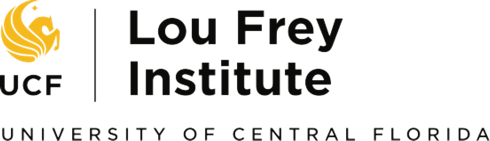 Loss of Natural RightsThis lesson plan was developed to facilitate teaching and learning the history of the Holocaust and the required instructional approach as outlined in state statute 1003.42.2(g)1 .  In addition, this lesson is aligned to the expectations of state statute 1003.42.2(g)2: Holocaust Education Week.U.S. Declaration of Independence (preamble excerpt)We hold these truths to be self-evident, that all men are created equal, that they are endowed by their Creator with certain unalienable Rights, that among these are Life, Liberty and the pursuit of Happiness.—That to secure these rights, Governments are instituted among Men, deriving their just powers from the consent of the governed, —That whenever any Form of Government becomes destructive of these ends, it is the Right of the People to alter or to abolish it, and to institute new Government, laying its foundation on such principles and organizing its powers in such form, as to them shall seem most likely to effect their Safety and Happiness. U.S. Declaration of Independence (preamble excerpt)We hold these truths to be self-evident, that all men are created equal, that they are endowed by their Creator with certain unalienable Rights, that among these are Life, Liberty and the pursuit of Happiness.—That to secure these rights, Governments are instituted among Men, deriving their just powers from the consent of the governed, —That whenever any Form of Government becomes destructive of these ends, it is the Right of the People to alter or to abolish it, and to institute new Government, laying its foundation on such principles and organizing its powers in such form, as to them shall seem most likely to effect their Safety and Happiness. COERCED EMIGRATION PRE-WORLD WAR IIVISUAL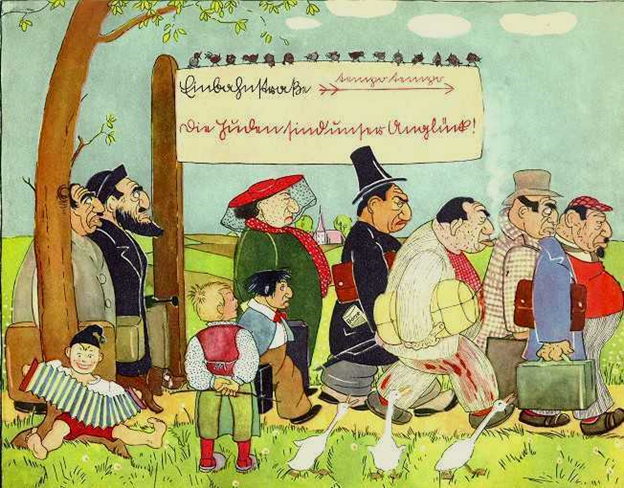 Source: Mills, Mary (1999) ‘Propaganda and Children During the Hitler Years’ (12 October 1999), Yad Vashem [Online].Available at: http://www.yadvashem.org/download/education/conf/Millsishedwithoutpic.pdf (Accessed 14 June 2017).TEXTTestimony of Joseph B. Levy- Holocaust SurvivorDuring the mass arrests of Jews in the summer of 1938, we wrote our sons and nephews in the United States to receive the appropriate affidavits [sworn written statements] to ensure our emigration.... One could have assumed that the German authorities, interested in the emigration of the hated Jews, would not stand in our way and would enable us to arrange for our departure. But soon enough we and those who shared our fate found out that the situation was entirely different. New decrees [orders] were issued daily. One had to prepare endless paperwork, visit many offices. The growing pressure of emigrants filled these offices and caused hours and days of waiting in line. In addition, there was the rude and hostile attitude of officials.... Joseph B. LevySource: Levy, Joseph B. "Testimony of Joseph B. Levy ." Yadvashem.org. Yad Vashem, n.d. Web. 14 June 2017.	DATA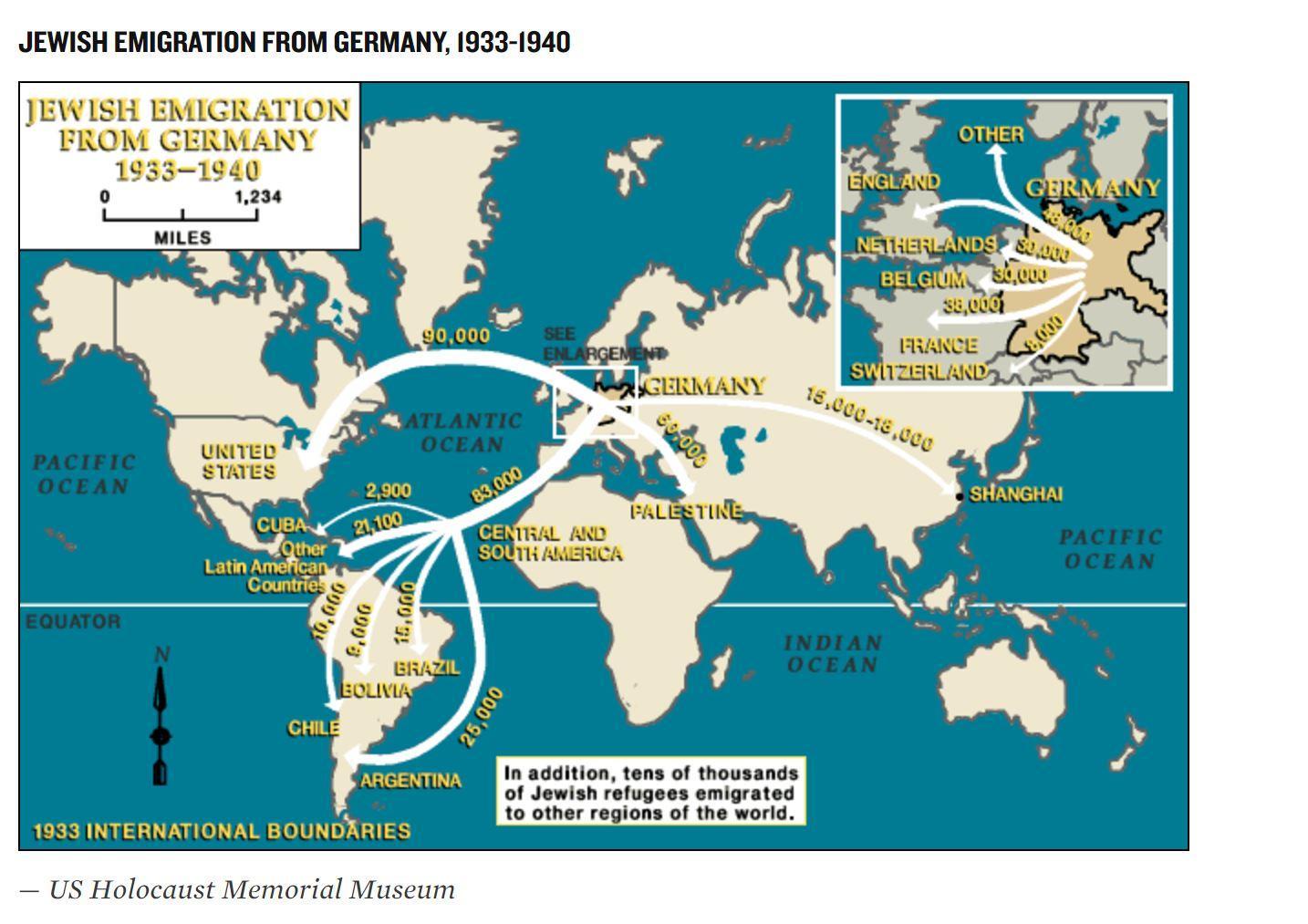 GERMAN ECONOMIC DISCRIMINATION PRE-WORLD WAR IIVISUAL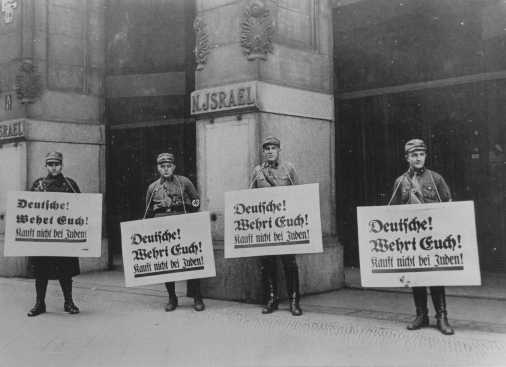 SA men in front of Jewish-owned store urge a boycott with signs reading "Germans! Defend Yourselves! Don't buy from Jews!" Berlin, Germany, April 1, 1933.       — National Archives and Records Administration, College Park, Md.*Source:  United States Holocaust Memorial MuseumTEXTJohanna (Hanne) Hirsch - 1933-39: In April 1933 our [photography] studio, like the other Jewish businesses in Karlsruhe, was plastered with signs during the anti-Jewish boycott: "Don't buy from Jews." At school, a classmate made me so furious with her taunts that I ripped her sweater. After the November 1938 pogroms the studio was busy making photos for the new ID cards marked "J" that Jews had to carry. The studio remained open until December 31 when all Jewish businesses had to be closed.*Source:  United States Holocaust Memorial MuseumDATA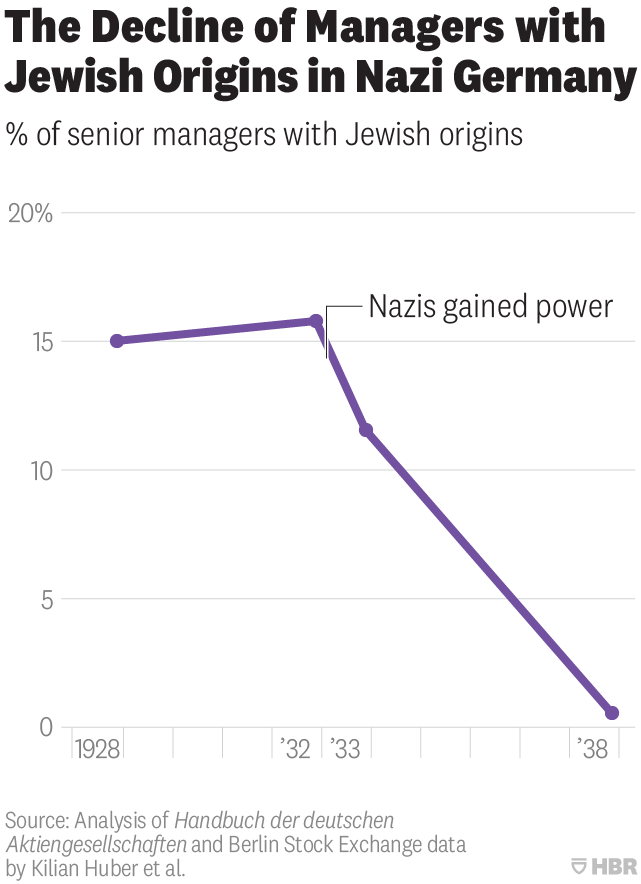 Firms with Jewish managers compared to other firm managers without Jewish origin.Source:  Harvard Business ReviewLOSS OF CITIZENSHIP IN GERMANY PRE-WORLD WAR IIVISUALTEXTThe Reich Citizenship Law of September 15, 1935 

The Reichstag has unanimously adopted the following law, which is herewith promulgated.
(1) A citizen of the Reich is only that subject who is of German or kindred blood and who, through his conduct, shows that he is both willing and able to faithfully serve the German people and Reich.
(2) The right to citizenship is acquired by the granting of Reich citizenship papers.
(3) Only the citizen of the Reich enjoys full political rights in accordance with the provision of the law.*The “Reich” was a term used by the Nazis to mean the German nation.*Source:  German History In Documents and Images
	POTENTIAL INTERNMENT PRE-WORLD WAR IIVISUAL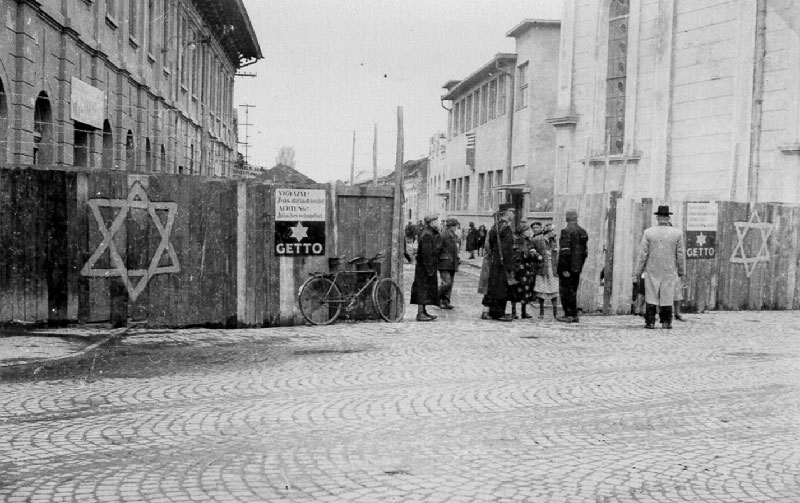 A Hungarian gendarme checks a woman entering the Munkács ghetto*Source:  Yad Vashem:  The World Holocaust Rememberance CenterTEXT“The first concentration camps in Germany were established soon after Hitler's appointment as chancellor in January 1933. In the weeks after the Nazis came to power, The SA (Sturmabteilung; commonly known as Storm Troopers), the SS (Schutzstaffel; Protection Squadrons—the elite guard of the Nazi party), the police, and local civilian authorities organized numerous detention camps to incarcerate real and perceived political opponents of Nazi policy.”There were three types of ghettos:Closed ghettos (situated primarily in German-occupied Poland and the occupied Soviet Union) were closed off by walls, or by fences with barbed wire. The German authorities compelled Jews living in the surrounding areas to move into the closed ghetto, thus exacerbating the extremely crowded and unsanitary conditions. Starvation, chronic shortages, severe winter weather, inadequate and unheated housing, and the absence of adequate municipal services led to repeated outbreaks of epidemics and to a high mortality rate. Most ghettos were of this type.Open ghettos had no walls or fences, but there were restrictions on entering and leaving. These existed in German-occupied Poland and the occupied Soviet Union, as well as in Transnistria, that province of Ukraine occupied and administrated by Romanian authorities.Destruction ghettos were tightly sealed off and existed for between two and six weeks before the Germans and/or their collaborators deported or shot the Jewish population concentrated in them. These existed in German-occupied Soviet Union (especially in Lithuania and the Ukraine), as well as Hungary.*Source:  United States Holocaust Memorial Museum - EncyclopediaDATA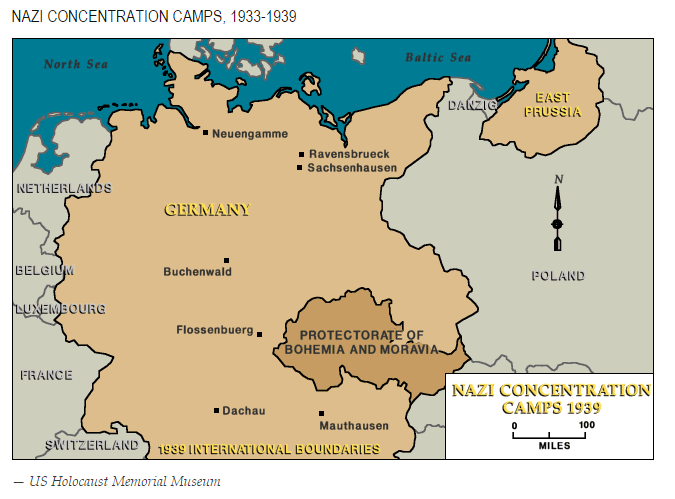 *Source:  United States Holocaust Memorial MuseumGERMAN SEGREGATION PRE-WORLD WAR IIVISUAL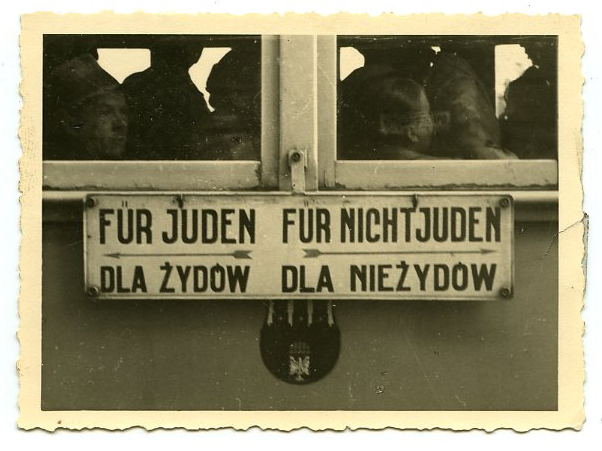 “This photograph reflects the social and physical segregation imposed on Jews through Hitler’s legislation. The photograph, taken and donated by liberator Thomas A. Ligon, shows a sign on the side of a segregated train car. The sign, which has arrows to designate different sections of the car, translates to, “For Jews” and “For non-Jews,” a designation that became the basis for increasingly severe anti-Jewish legislation passed after 1934.”Source:  Virginia Holocaust MuseumTEXTLaw for the Protection of German Blood and German Honor of September 15, 1935 (Translated from Reichsgesetzblatt I, 1935, pp. 1146-7.)Moved by the understanding that purity of German blood is the essential condition for the continued existence of the German people, and inspired by the inflexible determination to ensure the existence of the German nation for all time, the Reichstag has unanimously adopted the following law, which is promulgated herewith:Article 1
1. Marriages between Jews and subjects of the state of German or related blood are forbidden. Marriages nevertheless concluded are invalid, even if concluded abroad to circumvent this law.
2. Annulment proceedings can be initiated only by the state prosecutor.…Article 4
1. Jews are forbidden to fly the Reich or national flag or display Reich colors.
2. They are, on the other hand, permitted to display the Jewish colors. The exercise of this right …Nuremberg, September 15, 1935
At the Reich Party Congress of FreedomThe Führer and Reich Chancellor
[signed] Adolf Hitler
The Reich Minster of the Interior
[signed] Frick
The Reich Minister of Justice
[signed] Dr. Gürtner
The Deputy of the Führer
[signed] R. HessGERMAN SOCIAL & POLITICAL ISOLATION PRE-WORLD WAR IIVISUAL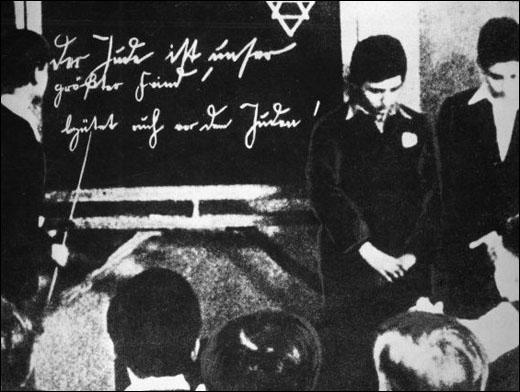 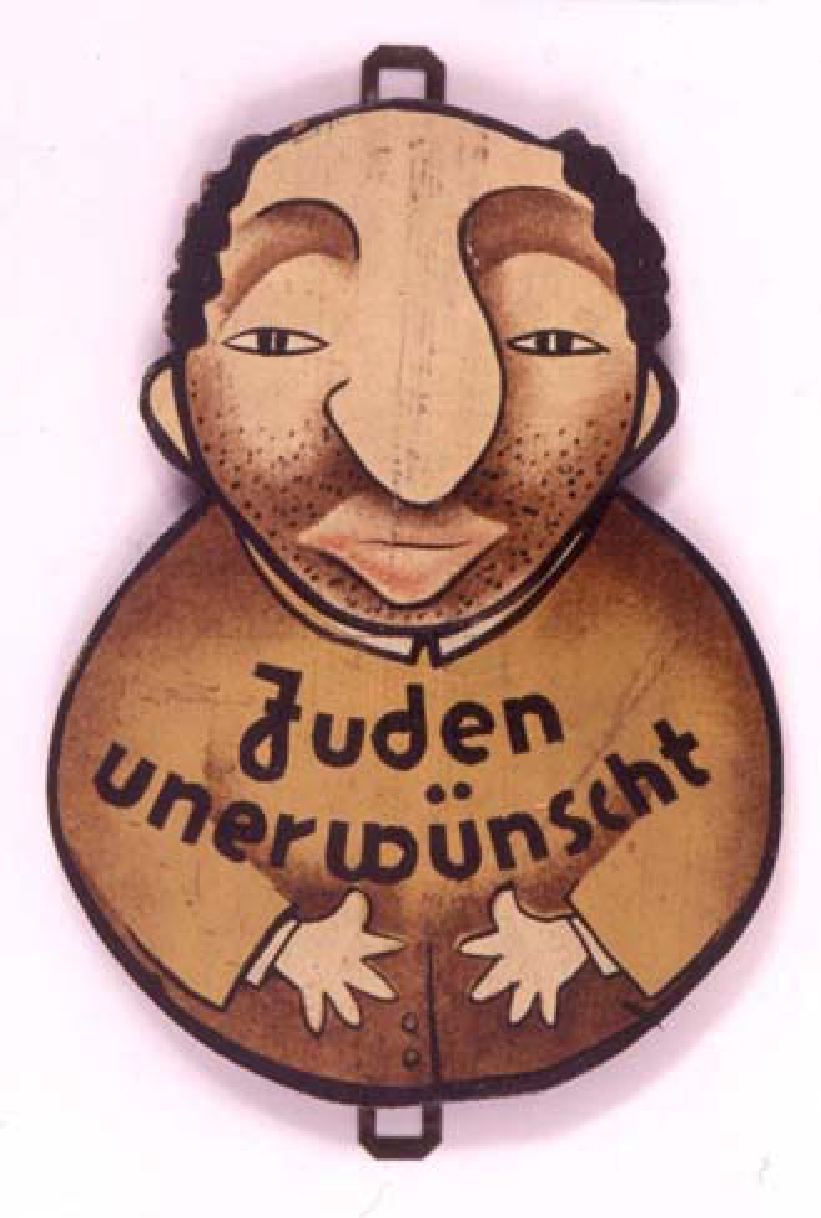 Jewish-German children forced to stand in front of the class         (c. 1935)
Source:  Spartacus EducationalA Sign in a Public House Which Reads:''Jews are Not Wanted Here''
Source:  Artifacts Collection of the Yad Vashem Museum
TEXTJewish children in German schools suffered terribly from bullying: "The children called me Judenschwein (Jewish pig)... When I came home I was crying and said, What is a Judenschwein? Who am I? I didn't know who I was. I was only a kid. I didn't know what I was, Jew or not Jew. There were many times when I was beaten up coming from school. I remember one teacher who had something against me because I was a Jew in his class. Every time when I must have been unruly, he used to pull me up front and bend me over and whip me with a bamboo stick."*Source:  Eric A. Johnson & Karl-Heinz Reuband, What We Knew: Terror, Mass Murder and Everyday Life in Nazi Germany (2005) page 4TARGETED VIOLENCE PRE-WORLD WAR IIVISUAL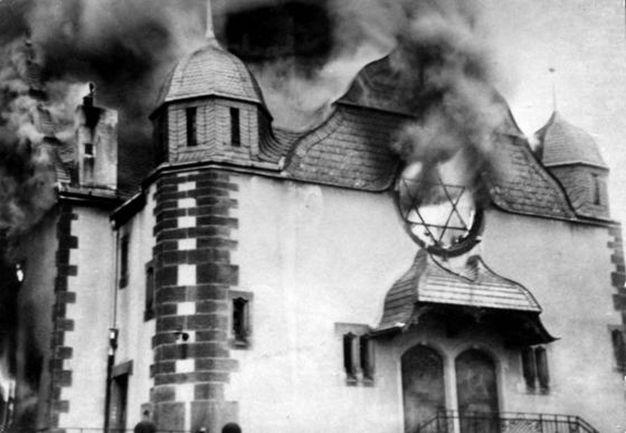 During Kristallnacht, the Night of Broken Glass, a synagogue burns in Siegen, Germany. November 10, 1938. *Source:  The Pictorial History of the Holocaust, Yitzhak Arad, Ed., Macmillan Publishing Co., NY, 1990, p. 58, courtesy of Shamash: The Jewish Internet Consortium.TEXTThis is an excerpt from the diary of Klaus Langer, in which Langer describes his experiences during Kristallnacht.November 11, 1938The past three days brought significant changes in our lives.  On November 7, a German legation member was assassinated in Paris. He died two days later.  The day following, on November 10 [sic], came the consequences.  At three o’clock the synagogue and the Jewish youth center were put on fire.  Then they began to destroy Jewish businesses.  During the morning, private homes also were being demolished.  Fires were started at single homes belonging to Jews.  At six-thirty in the morning the Gestapo came to our home and arrested Father and Mother [. . .] Mother returned after about one and a half hours.  Dad remained and was put in prison. In the morning, I went to the Ferse home. Bobby was at the synagogue and at the youth center in the morning and saw how they burned…*Source:  Zapruder, Alexandra. Salvaged pages: young writers diaries of the Holocaust. New Haven: Yale U Press, 2015. Print 2017.	DATA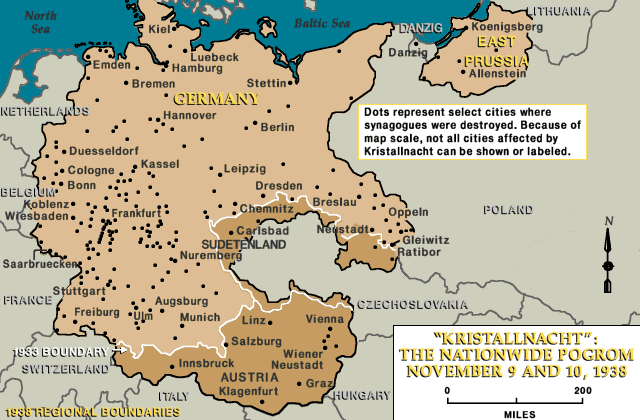 *Source:  United States Holocaust Memorial MuseumLOSS OF RIGHTS and DAILY LIVINGLOSS OF RIGHTS and DAILY LIVINGTest ItemsTeacher Notes: N/ALesson Benchmark Alignment AppendixAll accompanying links are found in the lesson plan belowLesson TitleFlorida Civics BenchmarksDuration of LessonDuration of LessonLoss of Rights in Nazi GermanySS.7.C.1.4 and SS.7.C.3.62 Class Periods2 Class PeriodsLoss of Rights in Nazi GermanyOther Course Applications:US GovernmentUS HistoryWorld HistoryEuropean History2 Class Periods2 Class PeriodsEssential QuestionsEssential QuestionsEssential QuestionsEssential QuestionsHow does the government protect or limit natural rights?How did the German government under Nazi rule limit the rights of Jewish people?How did Nazi limits on the rights of Jewish people affect daily life?Why did the Nazis engage in these abusive acts?How does the government protect or limit natural rights?How did the German government under Nazi rule limit the rights of Jewish people?How did Nazi limits on the rights of Jewish people affect daily life?Why did the Nazis engage in these abusive acts?How does the government protect or limit natural rights?How did the German government under Nazi rule limit the rights of Jewish people?How did Nazi limits on the rights of Jewish people affect daily life?Why did the Nazis engage in these abusive acts?How does the government protect or limit natural rights?How did the German government under Nazi rule limit the rights of Jewish people?How did Nazi limits on the rights of Jewish people affect daily life?Why did the Nazis engage in these abusive acts?Learning GoalsLearning GoalsLearning GoalsLearning GoalsIn this lesson students will learn about how the Nazi regime used various social, political and legal tools to exclude Jews from society.  Students will view seven scenarios in Nazi Germany that depict a loss of rights.  Each scenario will include several artifacts such as images, data, or text, that the students will use to determine which rights are being denied.Note:  The Florida Joint Center for Citizenship (free teacher account) offers lessons on benchmarks SS.7.C.1.4 and SS.7.C.3.6 under the “Resources” tab.In this lesson students will learn about how the Nazi regime used various social, political and legal tools to exclude Jews from society.  Students will view seven scenarios in Nazi Germany that depict a loss of rights.  Each scenario will include several artifacts such as images, data, or text, that the students will use to determine which rights are being denied.Note:  The Florida Joint Center for Citizenship (free teacher account) offers lessons on benchmarks SS.7.C.1.4 and SS.7.C.3.6 under the “Resources” tab.In this lesson students will learn about how the Nazi regime used various social, political and legal tools to exclude Jews from society.  Students will view seven scenarios in Nazi Germany that depict a loss of rights.  Each scenario will include several artifacts such as images, data, or text, that the students will use to determine which rights are being denied.Note:  The Florida Joint Center for Citizenship (free teacher account) offers lessons on benchmarks SS.7.C.1.4 and SS.7.C.3.6 under the “Resources” tab.In this lesson students will learn about how the Nazi regime used various social, political and legal tools to exclude Jews from society.  Students will view seven scenarios in Nazi Germany that depict a loss of rights.  Each scenario will include several artifacts such as images, data, or text, that the students will use to determine which rights are being denied.Note:  The Florida Joint Center for Citizenship (free teacher account) offers lessons on benchmarks SS.7.C.1.4 and SS.7.C.3.6 under the “Resources” tab.Content Notes for TeachersContent Notes for TeachersContent Notes for TeachersContent Notes for TeachersNazi persecution of German Jews before World War II imposed social and economic displacement and Jewish removal from German soil. Most of the anti-Jewish campaign was carried out in the full glare of world publicity. Its typical manifestations were discriminatory legislation, economic deprivation, public defamation, administrative harassment, and social ostracism rather than physical torture and murder.A distinctive feature of Nazi policy before World War II was an interplay between repression and normalcy that focused on tightening and untightening antisemitic pressure. Spurts of intense antisemitic activity were buffered by prolonged periods of deceptive stabilization. By and large, the pre-war antisemitic campaign crested at three junctures:The boycott of April 1, 1933, and the ensuing wave of racial legislation aimed at Jewish employees in the public services and the various professions.The Nuremberg Laws of September 15, 1935, which put the final seal on Jewish emancipation in Germany and defined Jewishness in racial terms.The state-organized pogrom on the night of November 9-10, 1938, the so-called Kristallnacht ("Crystal Night").Source:  Excerpted from “How did the Nazis treat the Jews for the first Years after their accession? FAQs. The Holocaust Resource Center., Yad Vashem  Nazi persecution of German Jews before World War II imposed social and economic displacement and Jewish removal from German soil. Most of the anti-Jewish campaign was carried out in the full glare of world publicity. Its typical manifestations were discriminatory legislation, economic deprivation, public defamation, administrative harassment, and social ostracism rather than physical torture and murder.A distinctive feature of Nazi policy before World War II was an interplay between repression and normalcy that focused on tightening and untightening antisemitic pressure. Spurts of intense antisemitic activity were buffered by prolonged periods of deceptive stabilization. By and large, the pre-war antisemitic campaign crested at three junctures:The boycott of April 1, 1933, and the ensuing wave of racial legislation aimed at Jewish employees in the public services and the various professions.The Nuremberg Laws of September 15, 1935, which put the final seal on Jewish emancipation in Germany and defined Jewishness in racial terms.The state-organized pogrom on the night of November 9-10, 1938, the so-called Kristallnacht ("Crystal Night").Source:  Excerpted from “How did the Nazis treat the Jews for the first Years after their accession? FAQs. The Holocaust Resource Center., Yad Vashem  Nazi persecution of German Jews before World War II imposed social and economic displacement and Jewish removal from German soil. Most of the anti-Jewish campaign was carried out in the full glare of world publicity. Its typical manifestations were discriminatory legislation, economic deprivation, public defamation, administrative harassment, and social ostracism rather than physical torture and murder.A distinctive feature of Nazi policy before World War II was an interplay between repression and normalcy that focused on tightening and untightening antisemitic pressure. Spurts of intense antisemitic activity were buffered by prolonged periods of deceptive stabilization. By and large, the pre-war antisemitic campaign crested at three junctures:The boycott of April 1, 1933, and the ensuing wave of racial legislation aimed at Jewish employees in the public services and the various professions.The Nuremberg Laws of September 15, 1935, which put the final seal on Jewish emancipation in Germany and defined Jewishness in racial terms.The state-organized pogrom on the night of November 9-10, 1938, the so-called Kristallnacht ("Crystal Night").Source:  Excerpted from “How did the Nazis treat the Jews for the first Years after their accession? FAQs. The Holocaust Resource Center., Yad Vashem  Nazi persecution of German Jews before World War II imposed social and economic displacement and Jewish removal from German soil. Most of the anti-Jewish campaign was carried out in the full glare of world publicity. Its typical manifestations were discriminatory legislation, economic deprivation, public defamation, administrative harassment, and social ostracism rather than physical torture and murder.A distinctive feature of Nazi policy before World War II was an interplay between repression and normalcy that focused on tightening and untightening antisemitic pressure. Spurts of intense antisemitic activity were buffered by prolonged periods of deceptive stabilization. By and large, the pre-war antisemitic campaign crested at three junctures:The boycott of April 1, 1933, and the ensuing wave of racial legislation aimed at Jewish employees in the public services and the various professions.The Nuremberg Laws of September 15, 1935, which put the final seal on Jewish emancipation in Germany and defined Jewishness in racial terms.The state-organized pogrom on the night of November 9-10, 1938, the so-called Kristallnacht ("Crystal Night").Source:  Excerpted from “How did the Nazis treat the Jews for the first Years after their accession? FAQs. The Holocaust Resource Center., Yad Vashem   Florida Civics Benchmarks Florida Civics Benchmarks Florida Civics Benchmarks Florida Civics BenchmarksSS.7.C.1.4 - Analyze the ideas (natural rights, role of the government) and complaints set forth in the Declaration of Independence. (Benchmark Clarifications- explain the concept of natural rights as expressed in the Declaration of Independence)Benchmark Clarifications:Students will explain the concept of natural rights as expressed in the Declaration of Independence.Students will identify the natural rights specifically expressed in the Declaration of Independence (life, liberty, and the pursuit of happiness).Students will analyze the relationship between natural rights and the role of government: 1. People are endowed by their Creator with certain unalienable rights; 2. Governments are instituted among men to secure these rights; 3. Governments derive their just powers from the consent of governed; and 4. Whenever any form of government becomes destructive of these ends, it is the right of the people to alter or abolish it, and to institute new government.Students will recognize the connection between specific grievances in the Declaration of Independence and natural rights’ violations.Students will recognize colonial complaints as identified in the Declaration of Independence (imposing taxes without the consent of the people, suspending trial by jury, limiting judicial powers, quartering soldiers, and dissolving legislatures).SS.7.C.3.6 - Evaluate constitutional rights and their impact on individuals and society. (Benchmark Clarifications- recognize how individual rights shape involvement in the social, political, and economic systems, and evaluate the impact of the government  upholding and/or restricting individual constitutional rights.)Benchmark Clarifications:Students will recognize how individual rights shape involvement in the social, political, and economic systems.Students will recognize how the social, political, and economic systems in the United States are dependent upon individual rights.Students will use scenarios to recognize and/or evaluate options for exercising constitutional rights.Students will evaluate the impact of the government upholding and/or restricting individual constitutional rights.SS.7.C.1.4 - Analyze the ideas (natural rights, role of the government) and complaints set forth in the Declaration of Independence. (Benchmark Clarifications- explain the concept of natural rights as expressed in the Declaration of Independence)Benchmark Clarifications:Students will explain the concept of natural rights as expressed in the Declaration of Independence.Students will identify the natural rights specifically expressed in the Declaration of Independence (life, liberty, and the pursuit of happiness).Students will analyze the relationship between natural rights and the role of government: 1. People are endowed by their Creator with certain unalienable rights; 2. Governments are instituted among men to secure these rights; 3. Governments derive their just powers from the consent of governed; and 4. Whenever any form of government becomes destructive of these ends, it is the right of the people to alter or abolish it, and to institute new government.Students will recognize the connection between specific grievances in the Declaration of Independence and natural rights’ violations.Students will recognize colonial complaints as identified in the Declaration of Independence (imposing taxes without the consent of the people, suspending trial by jury, limiting judicial powers, quartering soldiers, and dissolving legislatures).SS.7.C.3.6 - Evaluate constitutional rights and their impact on individuals and society. (Benchmark Clarifications- recognize how individual rights shape involvement in the social, political, and economic systems, and evaluate the impact of the government  upholding and/or restricting individual constitutional rights.)Benchmark Clarifications:Students will recognize how individual rights shape involvement in the social, political, and economic systems.Students will recognize how the social, political, and economic systems in the United States are dependent upon individual rights.Students will use scenarios to recognize and/or evaluate options for exercising constitutional rights.Students will evaluate the impact of the government upholding and/or restricting individual constitutional rights.SS.7.C.1.4 - Analyze the ideas (natural rights, role of the government) and complaints set forth in the Declaration of Independence. (Benchmark Clarifications- explain the concept of natural rights as expressed in the Declaration of Independence)Benchmark Clarifications:Students will explain the concept of natural rights as expressed in the Declaration of Independence.Students will identify the natural rights specifically expressed in the Declaration of Independence (life, liberty, and the pursuit of happiness).Students will analyze the relationship between natural rights and the role of government: 1. People are endowed by their Creator with certain unalienable rights; 2. Governments are instituted among men to secure these rights; 3. Governments derive their just powers from the consent of governed; and 4. Whenever any form of government becomes destructive of these ends, it is the right of the people to alter or abolish it, and to institute new government.Students will recognize the connection between specific grievances in the Declaration of Independence and natural rights’ violations.Students will recognize colonial complaints as identified in the Declaration of Independence (imposing taxes without the consent of the people, suspending trial by jury, limiting judicial powers, quartering soldiers, and dissolving legislatures).SS.7.C.3.6 - Evaluate constitutional rights and their impact on individuals and society. (Benchmark Clarifications- recognize how individual rights shape involvement in the social, political, and economic systems, and evaluate the impact of the government  upholding and/or restricting individual constitutional rights.)Benchmark Clarifications:Students will recognize how individual rights shape involvement in the social, political, and economic systems.Students will recognize how the social, political, and economic systems in the United States are dependent upon individual rights.Students will use scenarios to recognize and/or evaluate options for exercising constitutional rights.Students will evaluate the impact of the government upholding and/or restricting individual constitutional rights.SS.7.C.1.4 - Analyze the ideas (natural rights, role of the government) and complaints set forth in the Declaration of Independence. (Benchmark Clarifications- explain the concept of natural rights as expressed in the Declaration of Independence)Benchmark Clarifications:Students will explain the concept of natural rights as expressed in the Declaration of Independence.Students will identify the natural rights specifically expressed in the Declaration of Independence (life, liberty, and the pursuit of happiness).Students will analyze the relationship between natural rights and the role of government: 1. People are endowed by their Creator with certain unalienable rights; 2. Governments are instituted among men to secure these rights; 3. Governments derive their just powers from the consent of governed; and 4. Whenever any form of government becomes destructive of these ends, it is the right of the people to alter or abolish it, and to institute new government.Students will recognize the connection between specific grievances in the Declaration of Independence and natural rights’ violations.Students will recognize colonial complaints as identified in the Declaration of Independence (imposing taxes without the consent of the people, suspending trial by jury, limiting judicial powers, quartering soldiers, and dissolving legislatures).SS.7.C.3.6 - Evaluate constitutional rights and their impact on individuals and society. (Benchmark Clarifications- recognize how individual rights shape involvement in the social, political, and economic systems, and evaluate the impact of the government  upholding and/or restricting individual constitutional rights.)Benchmark Clarifications:Students will recognize how individual rights shape involvement in the social, political, and economic systems.Students will recognize how the social, political, and economic systems in the United States are dependent upon individual rights.Students will use scenarios to recognize and/or evaluate options for exercising constitutional rights.Students will evaluate the impact of the government upholding and/or restricting individual constitutional rights.Instructional Strategies/Lesson ActivityInstructional Strategies/Lesson ActivityInstructional Strategies/Lesson ActivityInstructional Strategies/Lesson ActivityPrior to Beginning the LessonDecide how students will interact with the material (i.e. gallery walk,  at a table, digital)Gallery Walk Option:  print the gallery materials, then attach to poster paper, and attach to the walls around the classroomTable Option:  print the gallery materials; one for each of the seven groupsDigital Option:  use any of the multiple digital programs for students to view the gallery materialsDay OneHook ActivityShare with students the excerpt of the preamble to the Declaration of Independence provided.Guide students through the reading of the excerpt of the preamble to the Declaration of IndependenceDebrief with students using the reflection question and possible responses  provided.   What are the natural rights according to the Declaration of Independence?What are citizen expectations from the government pertaining to these rights?What are some specific examples of natural rights?Why might the government take away these rights?Activity 1Place students in groups of two or threeActivity 2Inform students that they will view materials showing how the German government under Nazi control denied the rights of Jewish citizens before the start of World War IIActivity 3Assign each group to one of the gallery materials (see “Resources and Materials” below for links)Activity 4Inform students that at each of the gallery stations, they will analyze all the pieces (visuals, data, and/or texts) after which they will identify and write at the bottom of the paper the right(s) that were taken away by the German governmentExplain to students that they will write their answer(s) at the BOTTOM of the paperGive students no more than 3 minutes at each stationActivity 5At the end of the 3 minutes at each gallery station, have students fold the paper at the bottom under, so that their group’s answer is not visible for other students to viewInstruct students to move to the next stationActivity 6Repeat the steps in Activity 4 & 5 until all seven of the stations are completeWhen the rotations are complete, collect all materials and secure them for the next dayDay TwoActivity 1Display the gallery materials from the activities the previous dayActivity 2Distribute the Loss of Rights and Daily Living document to each studentActivity 3Review each of the gallery materials with students, and have them fill in the appropriate information on the Loss of Rights and Daily Living documentUse the Loss of Rights and Daily Living - TEACHER KEY for answer clarificationActivity 4After completing the appropriate information on the document, instruct students to answer the Essential Question - “Why did the Nazis engage in these abusive acts?” individually located on the Loss of Rights and Daily Living worksheet.Activity 5Collect the completed worksheets from studentsPrior to Beginning the LessonDecide how students will interact with the material (i.e. gallery walk,  at a table, digital)Gallery Walk Option:  print the gallery materials, then attach to poster paper, and attach to the walls around the classroomTable Option:  print the gallery materials; one for each of the seven groupsDigital Option:  use any of the multiple digital programs for students to view the gallery materialsDay OneHook ActivityShare with students the excerpt of the preamble to the Declaration of Independence provided.Guide students through the reading of the excerpt of the preamble to the Declaration of IndependenceDebrief with students using the reflection question and possible responses  provided.   What are the natural rights according to the Declaration of Independence?What are citizen expectations from the government pertaining to these rights?What are some specific examples of natural rights?Why might the government take away these rights?Activity 1Place students in groups of two or threeActivity 2Inform students that they will view materials showing how the German government under Nazi control denied the rights of Jewish citizens before the start of World War IIActivity 3Assign each group to one of the gallery materials (see “Resources and Materials” below for links)Activity 4Inform students that at each of the gallery stations, they will analyze all the pieces (visuals, data, and/or texts) after which they will identify and write at the bottom of the paper the right(s) that were taken away by the German governmentExplain to students that they will write their answer(s) at the BOTTOM of the paperGive students no more than 3 minutes at each stationActivity 5At the end of the 3 minutes at each gallery station, have students fold the paper at the bottom under, so that their group’s answer is not visible for other students to viewInstruct students to move to the next stationActivity 6Repeat the steps in Activity 4 & 5 until all seven of the stations are completeWhen the rotations are complete, collect all materials and secure them for the next dayDay TwoActivity 1Display the gallery materials from the activities the previous dayActivity 2Distribute the Loss of Rights and Daily Living document to each studentActivity 3Review each of the gallery materials with students, and have them fill in the appropriate information on the Loss of Rights and Daily Living documentUse the Loss of Rights and Daily Living - TEACHER KEY for answer clarificationActivity 4After completing the appropriate information on the document, instruct students to answer the Essential Question - “Why did the Nazis engage in these abusive acts?” individually located on the Loss of Rights and Daily Living worksheet.Activity 5Collect the completed worksheets from studentsPrior to Beginning the LessonDecide how students will interact with the material (i.e. gallery walk,  at a table, digital)Gallery Walk Option:  print the gallery materials, then attach to poster paper, and attach to the walls around the classroomTable Option:  print the gallery materials; one for each of the seven groupsDigital Option:  use any of the multiple digital programs for students to view the gallery materialsDay OneHook ActivityShare with students the excerpt of the preamble to the Declaration of Independence provided.Guide students through the reading of the excerpt of the preamble to the Declaration of IndependenceDebrief with students using the reflection question and possible responses  provided.   What are the natural rights according to the Declaration of Independence?What are citizen expectations from the government pertaining to these rights?What are some specific examples of natural rights?Why might the government take away these rights?Activity 1Place students in groups of two or threeActivity 2Inform students that they will view materials showing how the German government under Nazi control denied the rights of Jewish citizens before the start of World War IIActivity 3Assign each group to one of the gallery materials (see “Resources and Materials” below for links)Activity 4Inform students that at each of the gallery stations, they will analyze all the pieces (visuals, data, and/or texts) after which they will identify and write at the bottom of the paper the right(s) that were taken away by the German governmentExplain to students that they will write their answer(s) at the BOTTOM of the paperGive students no more than 3 minutes at each stationActivity 5At the end of the 3 minutes at each gallery station, have students fold the paper at the bottom under, so that their group’s answer is not visible for other students to viewInstruct students to move to the next stationActivity 6Repeat the steps in Activity 4 & 5 until all seven of the stations are completeWhen the rotations are complete, collect all materials and secure them for the next dayDay TwoActivity 1Display the gallery materials from the activities the previous dayActivity 2Distribute the Loss of Rights and Daily Living document to each studentActivity 3Review each of the gallery materials with students, and have them fill in the appropriate information on the Loss of Rights and Daily Living documentUse the Loss of Rights and Daily Living - TEACHER KEY for answer clarificationActivity 4After completing the appropriate information on the document, instruct students to answer the Essential Question - “Why did the Nazis engage in these abusive acts?” individually located on the Loss of Rights and Daily Living worksheet.Activity 5Collect the completed worksheets from studentsPrior to Beginning the LessonDecide how students will interact with the material (i.e. gallery walk,  at a table, digital)Gallery Walk Option:  print the gallery materials, then attach to poster paper, and attach to the walls around the classroomTable Option:  print the gallery materials; one for each of the seven groupsDigital Option:  use any of the multiple digital programs for students to view the gallery materialsDay OneHook ActivityShare with students the excerpt of the preamble to the Declaration of Independence provided.Guide students through the reading of the excerpt of the preamble to the Declaration of IndependenceDebrief with students using the reflection question and possible responses  provided.   What are the natural rights according to the Declaration of Independence?What are citizen expectations from the government pertaining to these rights?What are some specific examples of natural rights?Why might the government take away these rights?Activity 1Place students in groups of two or threeActivity 2Inform students that they will view materials showing how the German government under Nazi control denied the rights of Jewish citizens before the start of World War IIActivity 3Assign each group to one of the gallery materials (see “Resources and Materials” below for links)Activity 4Inform students that at each of the gallery stations, they will analyze all the pieces (visuals, data, and/or texts) after which they will identify and write at the bottom of the paper the right(s) that were taken away by the German governmentExplain to students that they will write their answer(s) at the BOTTOM of the paperGive students no more than 3 minutes at each stationActivity 5At the end of the 3 minutes at each gallery station, have students fold the paper at the bottom under, so that their group’s answer is not visible for other students to viewInstruct students to move to the next stationActivity 6Repeat the steps in Activity 4 & 5 until all seven of the stations are completeWhen the rotations are complete, collect all materials and secure them for the next dayDay TwoActivity 1Display the gallery materials from the activities the previous dayActivity 2Distribute the Loss of Rights and Daily Living document to each studentActivity 3Review each of the gallery materials with students, and have them fill in the appropriate information on the Loss of Rights and Daily Living documentUse the Loss of Rights and Daily Living - TEACHER KEY for answer clarificationActivity 4After completing the appropriate information on the document, instruct students to answer the Essential Question - “Why did the Nazis engage in these abusive acts?” individually located on the Loss of Rights and Daily Living worksheet.Activity 5Collect the completed worksheets from studentsAssignment(s)Assignment(s)Assignment(s)Assignment(s)Loss of Rights and Daily Living documentLoss of Rights and Daily Living documentLoss of Rights and Daily Living documentLoss of Rights and Daily Living documentAssessment and Monitoring (Checks for content and mastery)Assessment and Monitoring (Checks for content and mastery)Assessment and Monitoring (Checks for content and mastery)Assessment and Monitoring (Checks for content and mastery)Check for understanding of natural rights philosophyTeacher observation of groups during gallery walk and during transitions between stops at each stationCheck group for understanding of gallery content.  Debrief students by having students complete “Loss of Rights and Daily Living” worksheet.Check for understanding of natural rights philosophyTeacher observation of groups during gallery walk and during transitions between stops at each stationCheck group for understanding of gallery content.  Debrief students by having students complete “Loss of Rights and Daily Living” worksheet.Check for understanding of natural rights philosophyTeacher observation of groups during gallery walk and during transitions between stops at each stationCheck group for understanding of gallery content.  Debrief students by having students complete “Loss of Rights and Daily Living” worksheet.Check for understanding of natural rights philosophyTeacher observation of groups during gallery walk and during transitions between stops at each stationCheck group for understanding of gallery content.  Debrief students by having students complete “Loss of Rights and Daily Living” worksheet.Adaptations for Unique Student NeedsAdaptations for Unique Student NeedsAdaptations for Unique Student NeedsAdaptations for Unique Student NeedsProvide students with their own copies of the gallery materialsGroup students based on learning levels for added guidance through the analysisProvide students with a sentence stem to help answer the Essential Question	Provide students with their own copies of the gallery materialsGroup students based on learning levels for added guidance through the analysisProvide students with a sentence stem to help answer the Essential Question	Provide students with their own copies of the gallery materialsGroup students based on learning levels for added guidance through the analysisProvide students with a sentence stem to help answer the Essential Question	Provide students with their own copies of the gallery materialsGroup students based on learning levels for added guidance through the analysisProvide students with a sentence stem to help answer the Essential Question	Resources and MaterialsResources and MaterialsResources and MaterialsResources and MaterialsMaterials for Gallery Walk-Coerced Emigration-Targeted Violence-Social and Political Isolation-Potential Internment-Loss of Citizenship-Economic Discrimination-Segregation  Debriefing WorksheetLoss of Rights and Daily LivingLoss of Rights and Daily Living - TEACHER KEY- Loss of Natural Rights Test ItemsNote:  The Florida Joint Center for Citizenship (free teacher account) offers lessons on benchmarks SS.7.C.1.4 and SS.7.C.3.6 under the “Resources” tab.Materials for Gallery Walk-Coerced Emigration-Targeted Violence-Social and Political Isolation-Potential Internment-Loss of Citizenship-Economic Discrimination-Segregation  Debriefing WorksheetLoss of Rights and Daily LivingLoss of Rights and Daily Living - TEACHER KEY- Loss of Natural Rights Test ItemsNote:  The Florida Joint Center for Citizenship (free teacher account) offers lessons on benchmarks SS.7.C.1.4 and SS.7.C.3.6 under the “Resources” tab.Materials for Gallery Walk-Coerced Emigration-Targeted Violence-Social and Political Isolation-Potential Internment-Loss of Citizenship-Economic Discrimination-Segregation  Debriefing WorksheetLoss of Rights and Daily LivingLoss of Rights and Daily Living - TEACHER KEY- Loss of Natural Rights Test ItemsNote:  The Florida Joint Center for Citizenship (free teacher account) offers lessons on benchmarks SS.7.C.1.4 and SS.7.C.3.6 under the “Resources” tab.Materials for Gallery Walk-Coerced Emigration-Targeted Violence-Social and Political Isolation-Potential Internment-Loss of Citizenship-Economic Discrimination-Segregation  Debriefing WorksheetLoss of Rights and Daily LivingLoss of Rights and Daily Living - TEACHER KEY- Loss of Natural Rights Test ItemsNote:  The Florida Joint Center for Citizenship (free teacher account) offers lessons on benchmarks SS.7.C.1.4 and SS.7.C.3.6 under the “Resources” tab.Probing QuestionsPossible Student ResponsesWhat are natural rights according to the U.S. Declaration of Independence?Life, liberty, pursuit of happinessWhat are citizen expectations from government pertaining to these rights? Government will protect these rightsWhat are some specific examples of natural rights?Due processFreedom of speechFreedom of religionPolice/safety/military protectionWhy might the government take away these rights?Safety and security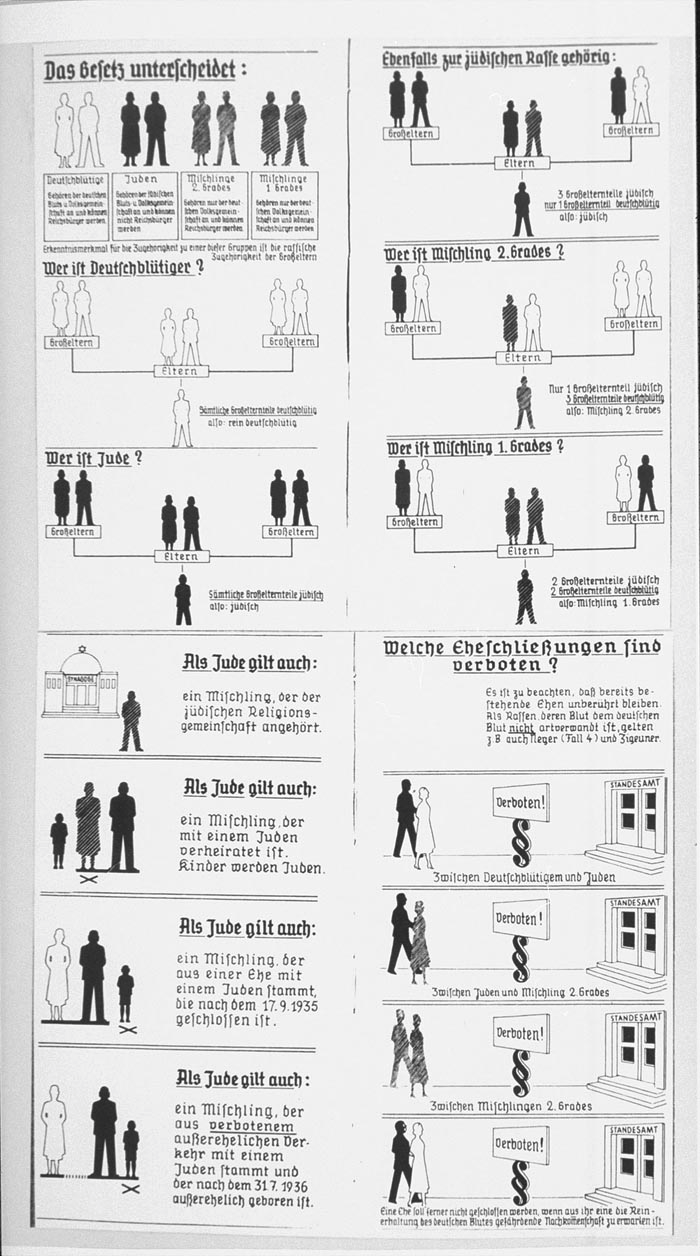 An instructional chart used to aid German citizens in the determination of racial status for citizenship purposes.*Source:  United States Holocaust Memorial Museum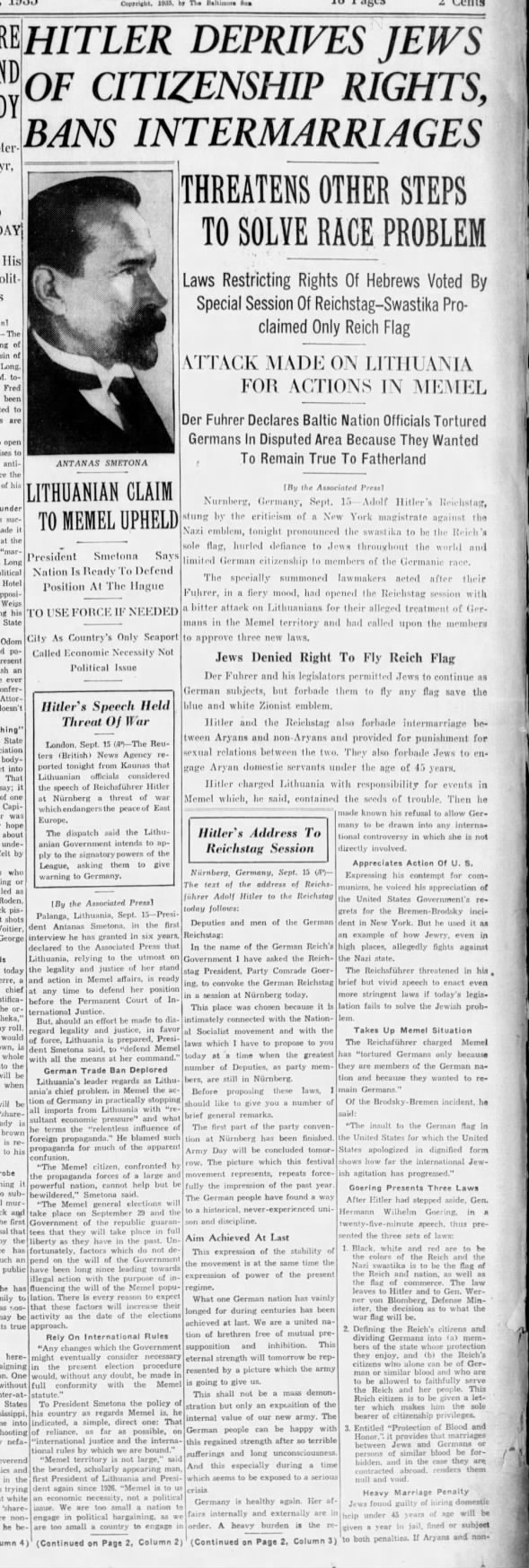 A newspaper article printed in the Baltimore Sun describes Hitler announcing the Nuremberg Race Laws. 1935*Source:  United States Holocaust Memorial MuseumRIGHTS TAKEN AWAYHOW DOES THIS LOSS AFFECT DAILY LIVING?Segregation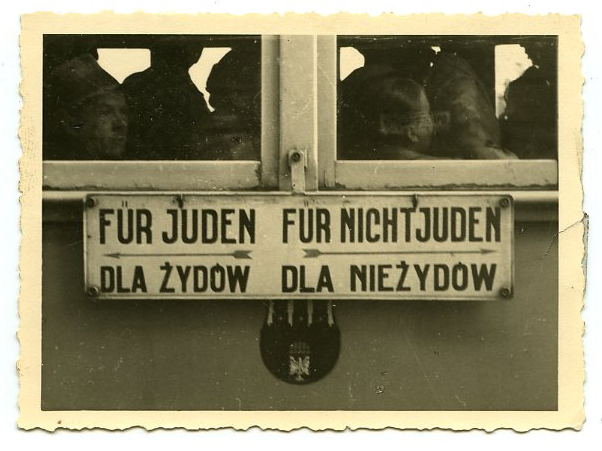 Economic Discrimination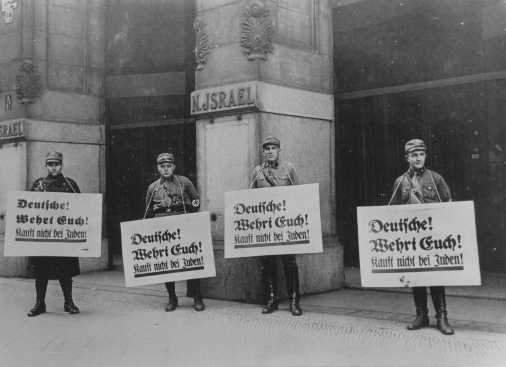 Social and Political Isolation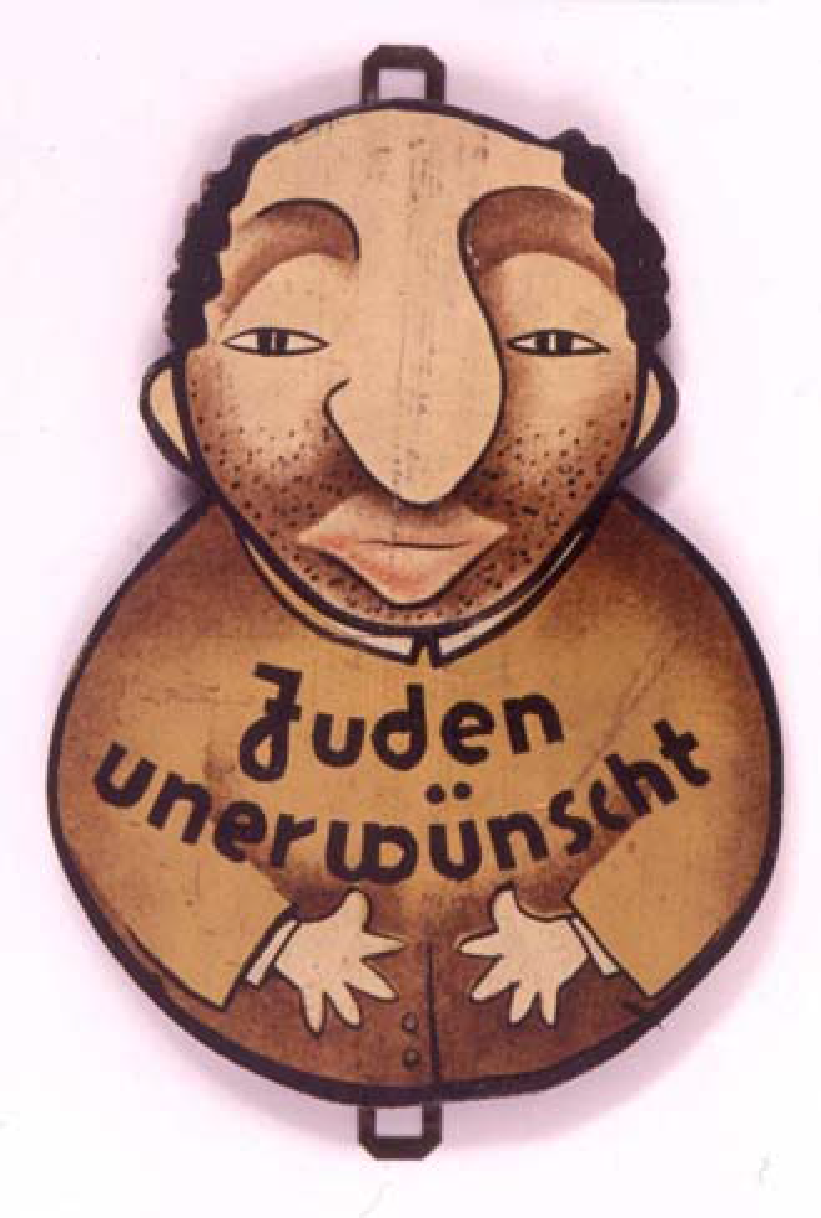 Loss of Citizenship“A citizen of the Reich [nation] is only that subject who is of German or kindred blood and who, through his conduct, shows that he is both willing and able to faithfully serve the German people and Reich.”Potential Internment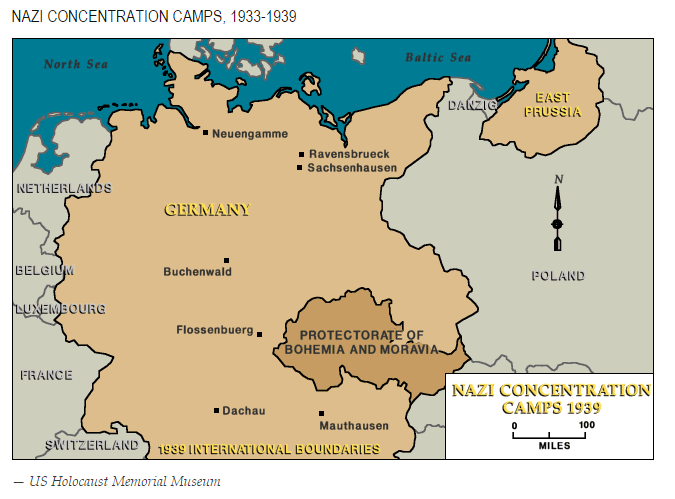 Coerced Emigration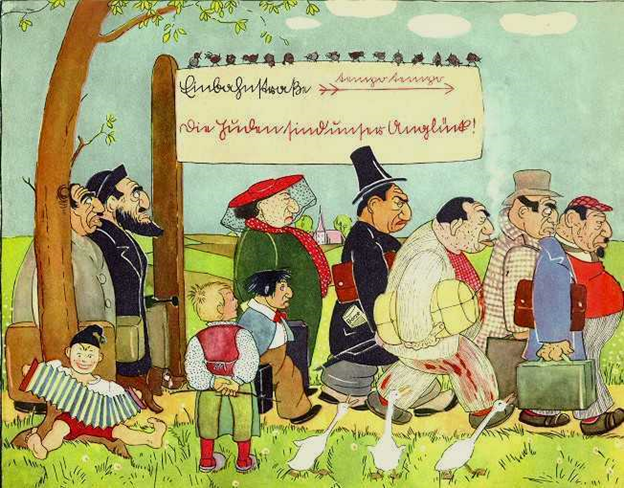 Targeted Violence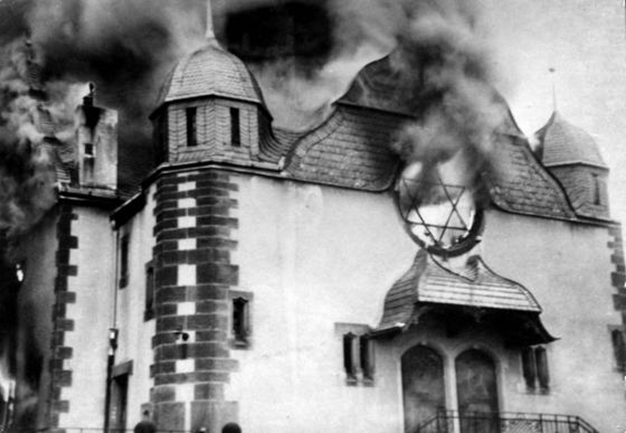 Essential Question:  Why did the Nazis engage in these abusive acts?Essential Question:  Why did the Nazis engage in these abusive acts?Essential Question:  Why did the Nazis engage in these abusive acts?RIGHTS TAKEN AWAYHOW DOES THIS LOSS AFFECT DAILY LIVING?SegregationRight to marriageRight to educationRight to fly the flag of the nation- Right to be apart of society- Not being able to be with the one you love or having a family - Not being able to express support for your nation of citizenship- Not being able to interact with your friendsEconomic Discrimination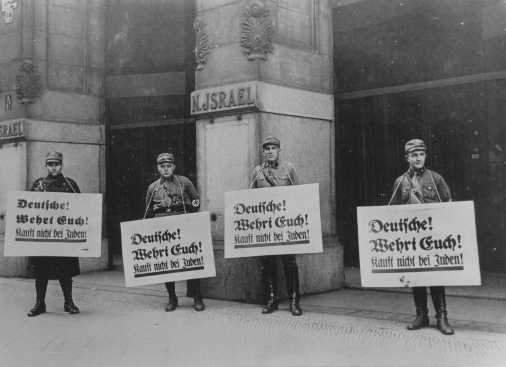 Right to earn a livingRight to own a businessRight to express your profession- Cannot support yourself or your family- Are not able to improve you status of livingSocial and Political Isolation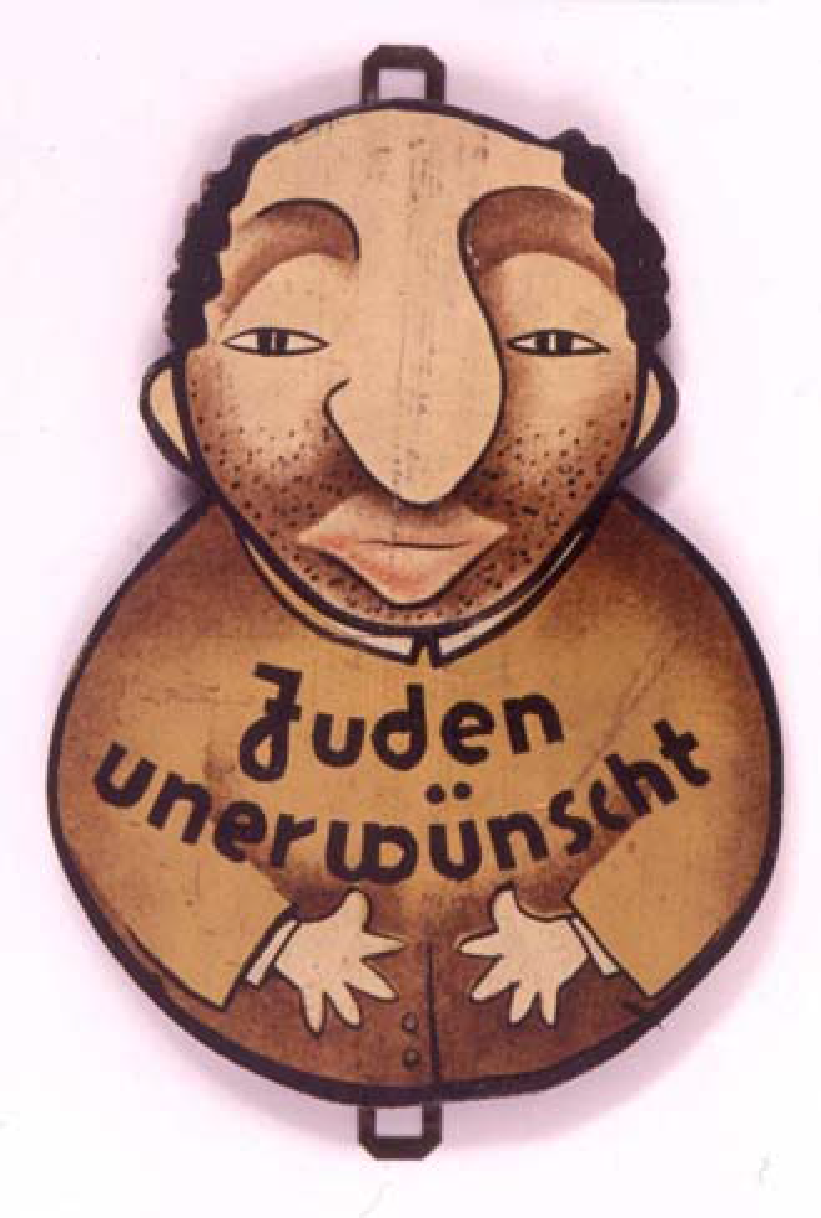 Right to educationFreedom of movementRight to socialize- Being made a social outcast in society- not being able to socialize with your friends in public- deprivation of development because of lack of educationLoss of Citizenship“A citizen of the Reich [nation] is only that subject who is of German or kindred blood and who, through his conduct, shows that he is both willing and able to faithfully serve the German people and Reich.”Right to citizenshipRight to government benefitsIdentity rightsLoss of national prideFreedom of movement- loss of political rights such as voting, running for public office, not attaining a job in the civil service- losing a sense of heredity- not being able to drivePotential Internment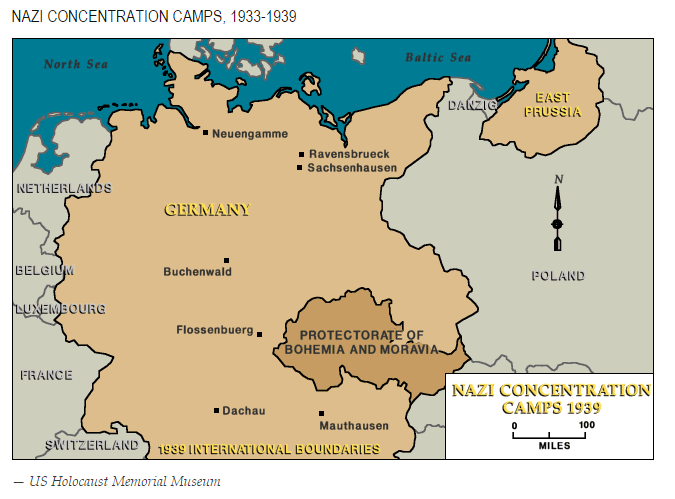 Freedom of movementRight to privacyFreedom of speechLoss of property- complete loss of independence (i.e. house, freedom, possessions)- being cut off from familyCoerced Emigration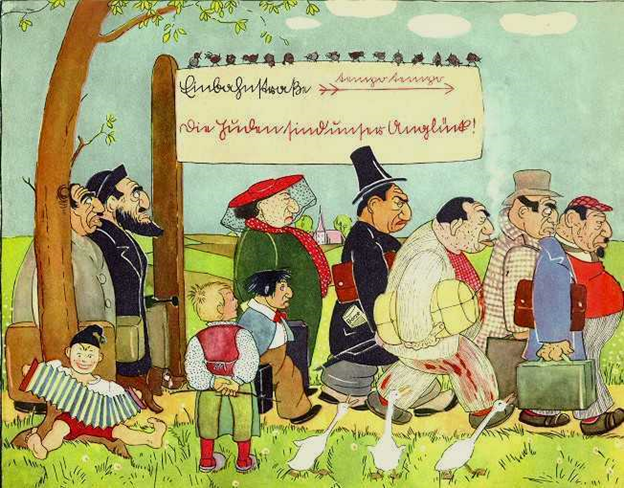 Right to privacyRight to property- you would be susceptible to public shaming- knowing that you would be leaving your home nationTargeted Violence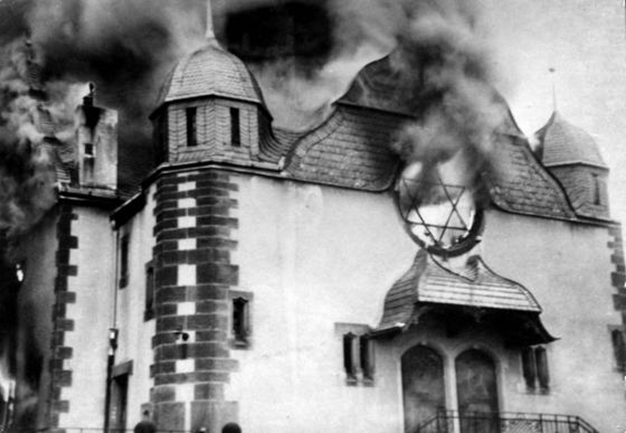 Right to life Right to propertyFreedom of expressionRight to property- daily feeling anxiety and fear- loss of property- having a loss of pride - spiritual loss- loss of community tiesEssential Question:  Why did the Nazis engage in these abusive acts?The Nazis wanted to create conditions that would force the Jews to choose to leave Germany. Essential Question:  Why did the Nazis engage in these abusive acts?The Nazis wanted to create conditions that would force the Jews to choose to leave Germany. Essential Question:  Why did the Nazis engage in these abusive acts?The Nazis wanted to create conditions that would force the Jews to choose to leave Germany. BenchmarkBenchmark ClarificationCognitive Complexity1.4BC 3LQuestionWho has the power to protect natural rights?   A.Interest GroupsB.ImmigrantsC.CitizensD.GovernmentQuestionWho has the power to protect natural rights?   Who has the power to protect natural rights?   A.Interest GroupsIncorrect-Interest groups are not part of government; government is responsible for protecting natural rights and has the power to do so.  B.ImmigrantsIncorrect-Immigrants, once naturalized, are eligible to serve in government.  However, the government has both the power and responsibility to protect natural rights.  C.CitizensIncorrect-Unless those citizens are part of the government, citizens have the responsibility to protect natural rights, but not the power.  D.GovernmentCorrect-The government has the power to protect natural rights to which the people are entitled.   BenchmarkBenchmark ClarificationCognitive Complexity1.4BC 3	MQuestionWhich of the following scenarios describes government oppression? A.A law is passed that denies certain residents from displaying their nation’s flag. B.A manager of a clothing store decides to stop selling shirts that customers do not like.C.A principal allows students to publish an article in the school newspaper.   D.A court permits a group to march in a neighborhood.  QuestionWhich of the following scenarios describes government oppression? Which of the following scenarios describes government oppression? A.A law is passed that denies certain residents from displaying their nation’s flag. Correct-Denying one part of a nation’s population the right to do something that other citizens (who are otherwise the same) can do is a form of government oppression.B.A manager of a clothing store decides to stop selling shirts that customers do not like.Incorrect-Managers of private businesses do not make decisions on behalf of an entire society as governments do. C.A principal allows students to publish an article in the school newspaper.   Incorrect-Permitting the publication of an article in a school newspaper is an example of allowing the expression of ideas.D.A court permits a group to march in a neighborhood.  Incorrect-Courts permitting groups to march is an example of government allowing freedom of expressionBenchmarkBenchmark ClarificationCognitive Complexity1.4BC 2HighQuestionThe statement below was made by Trude Levi during an interview in 2003.Based on the statement, which purpose of government outlined in the U.S. Declaration of Independence (1776) was denied to Trude Levi?A.Protecting the right to libertyB.Protecting the right to propertyC.Protecting the right to employmentD.Protecting the right to citizenshipQuestionThe statement below was made by Trude Levi during an interview in 2003.Based on the statement, which purpose of government outlined in the U.S. Declaration of Independence (1776) was denied to Trude Levi?The statement below was made by Trude Levi during an interview in 2003.Based on the statement, which purpose of government outlined in the U.S. Declaration of Independence (1776) was denied to Trude Levi?A.Protecting the right to libertyCorrect-The U.S. Declaration of Independence explains the concept of natural rights to include the right to liberty B.Protecting the right to propertyIncorrect- The U.S. Declaration of Independence explains the concept of natural rights which does not include the right to propertyC.Protecting the right to employmentIncorrect- The U.S. Declaration of Independence explains the concept of natural rights which does not include the right to employmentD.Protecting the right to citizenshipIncorrect- The U.S. Declaration of Independence explains the concept of natural rights which does not include the right to citizenshipBenchmarkBenchmark ClarificationCognitive Complexity1.4BC 3HQuestionThe headline below describes an event.  Which action might occur due to this event? A.The president issues a veto of existing refugee lawB. The bureaucracy votes to improve travel protections for child refugees.  C. The bureaucracy implements current child refugee law. D.The House of Representatives confirms the United Nations Commissioner for Human Rights QuestionThe headline below describes an event focusing on human rights.  Which action might occur due to this event? The headline below describes an event focusing on human rights.  Which action might occur due to this event? A.The president issues a veto of existing refugee lawIncorrect-The president’s veto power is limited to legislation passed by both houses of Congress.  The bill in this instance did not pass.  B. The bureaucracy votes to improve travel protections for child refugees.  Incorrect-The bureaucracy does not vote on policy.C. The bureaucracy implements current child refugee law. Correct-The bureaucracy is required to implement current law unless the law is changed.  D.The House of Representatives confirms the United Nations Commissioner for Human Rights Incorrect-The House of Representatives does not have the power to confirm officers in international organizations.  BenchmarkBenchmark ClarificationCognitive Complexity3.6BC 4LQuestionWhich option represents government restricting individual rights?   A.Forced internmentB.Property rightsC.Economic freedomD.Civil libertiesQuestionWhich option represents government restricting individual rights?   Which option represents government restricting individual rights?   A.Forced internmentCorrect-Forced internment is a government decision to confine a group of people against their willB.Due processIncorrect-Due process is required of government to ensure that individual rights are protectedC.Economic freedomIncorrect-Economic freedom is the freedom to produce, trade or use goods and services in legal ways.D.Civil libertiesIncorrect-Civil liberties are the freedoms associated with being a citizen.BenchmarkBenchmark ClarificationCognitive Complexity3.6 BC 3ModerateQuestionIn which scenario is a citizen engaging in civil disobedience? A.An attorney represents a defendant who has confessed to committing a crimeB.A grocery store owner calls the police upon seeing a customer steal fruit  C.A student decides to help a fellow student when seeing him cheat on a testD.A boy lies to a military recruiter telling him that he is old enough to join the ArmyQuestionIn which scenario is a citizen engaging in civil disobedience? In which scenario is a citizen engaging in civil disobedience? A.An attorney represents a defendant who has confessed to committing a crimeIncorrect-All persons charged with a crime are guaranteed the right to counsel whether or not the accused has confessed to the crime.B.A grocery store owner calls the police upon seeing a customer steal fruit  Incorrect-The store owner has the right to notify the police if he sees someone breaking the law.C.A student decides to help a fellow student when seeing him cheat on a testIncorrect-A student helping another student cheat on a test is violating the rules of the school. D.A boy lies to a military recruiter telling him that he is old enough to join the ArmyCorrect-A person trying to join the military by breaking the rules is engaging in civil disobedience because he is breaking the law for the purpose of supporting the common good.  